Play-Off Schedule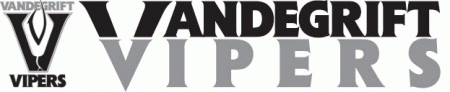 Oct. 27 District CertificationOct. 29-30 Bi-DistrictNov. 1-3 AreaNov. 5-6 Regional QuarterfinalsNov. 8-10 Regional TournamentNov. 14-17 State TournamentHead Coach: Melissa Southall						 Assistant Coaches: Haley Marett, Paul Pehrson				      Bold denotes 25-6A District GamesSuperintendent: Dr. Dan Troxell					 			     	    *Parent NightPrincipal: Charlie Little									    **Middle School NightAthletic Director: Jody Hormann		                                                                            	     	***Senior NightDATEOPPONENTSITEFLEX9thJVVARSITYAug. 4Scrim. vs  GHS, CRHS, & HHSGeorgetownTBATBATBATBAAug. 6Scrim. vs Austin, Hutto, & WestlakeVHS & FPMSTBATBATBATBAAug. 8Leander-Cedar Park TournamentLHS or CPHSTBATBATBAAug. 9-11Westwood Warrior Varsity TournamentWestwoodTBAAug. 14BowieBowie5:306:305:306:30Aug. 16-18Northwest ISD Varsity TournamentDallas (TBA)TBAAug. 21RouseRouse5:306:305:306:30Aug. 23-25LISD Varsity TournamentTBATBAAug. 28Vista RidgeVista Ridge5:306:305:306:30Aug. 30 & Sept. 1Bowie Sub Varsity TournamentTBATBATBAAug. 31LeanderVHS5:306:305:306:30Sept. 4Round RockVHS5:306:305:306:30Sept. 7Stony PointStony Point5:306:305:306:30Sept. 8Stony Point JV TournamentStony PointTBASept. 11McNeilMcNeil5:306:305:306:30Sept. 13 & 15Georgetown Sub Varsity TournamentGeorgetownTBASept. 14Cedar RidgeVHS5:306:305:306:30Sept. 18*WestwoodVHS5:306:305:306:30Sept. 21HendricksonHendrickson5:306:305:306:30Sept. 22Stony Point Sub Varsity TournamentStony PointTBATBASept. 25BYE5:306:305:306:30Sept. 28Vista RidgeVHS5:306:305:306:30Oct. 2LeanderLeander5:306:305:306:30Oct. 5Round RockRound Rock5:306:306:305:30Oct. 9**Stony PointVHS5:306:305:306:30Oct. 12McNeil (Homecoming)VHS6:305:306:305:30Oct. 16Cedar RidgeCedar Ridge5:306:305:306:30Oct. 19WestwoodWestwood6:305:306:305:30Oct. 23***HendricksonVHS5:306:305:306:30